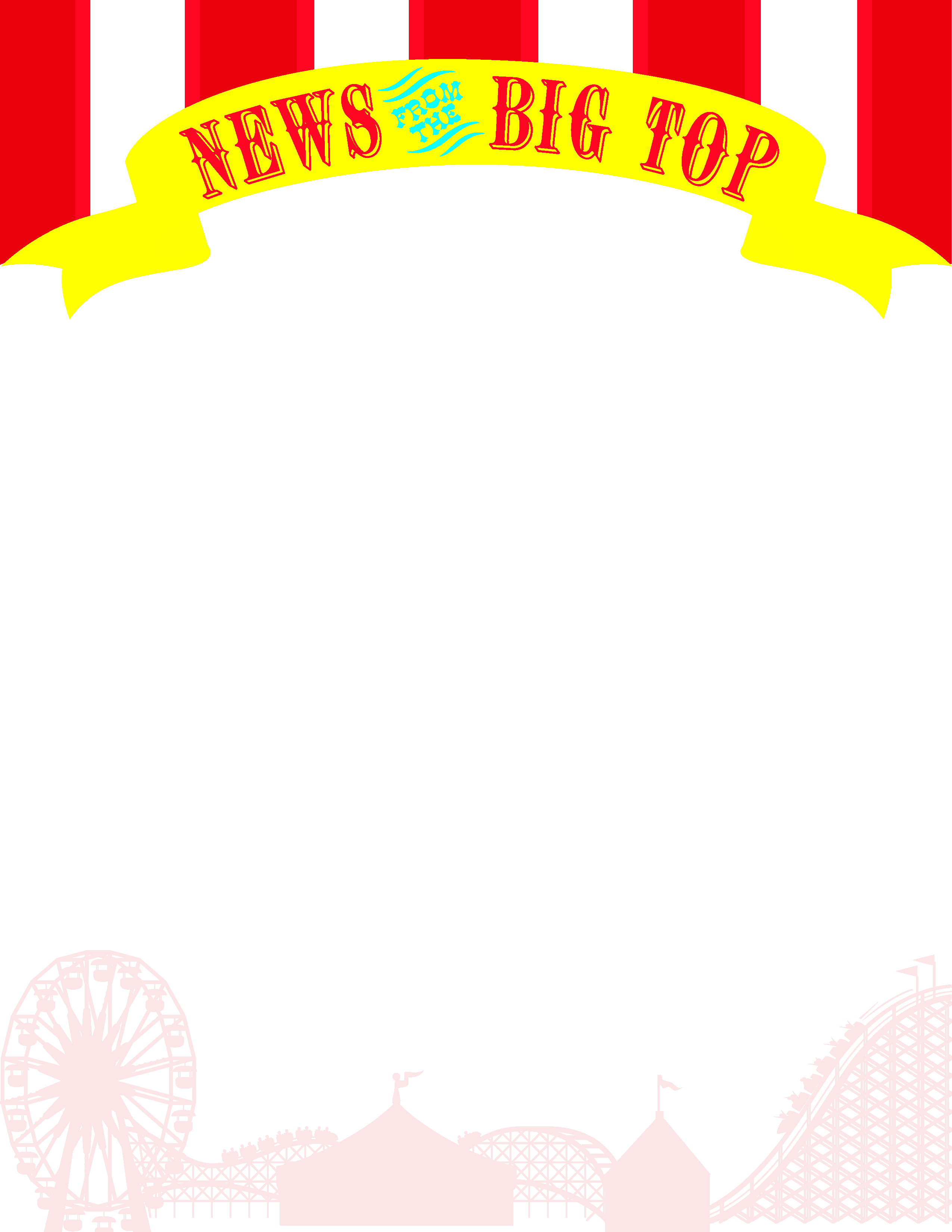 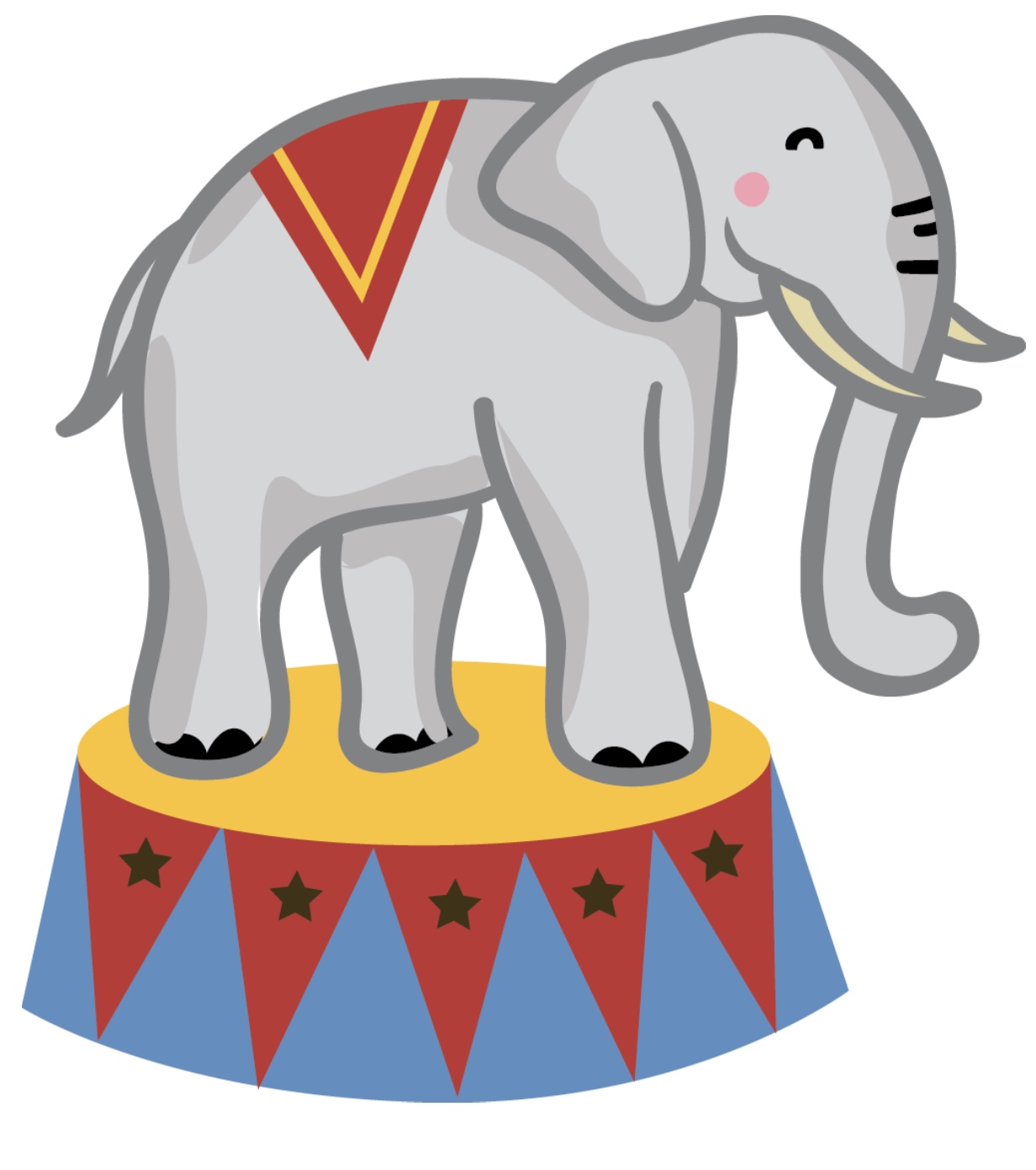 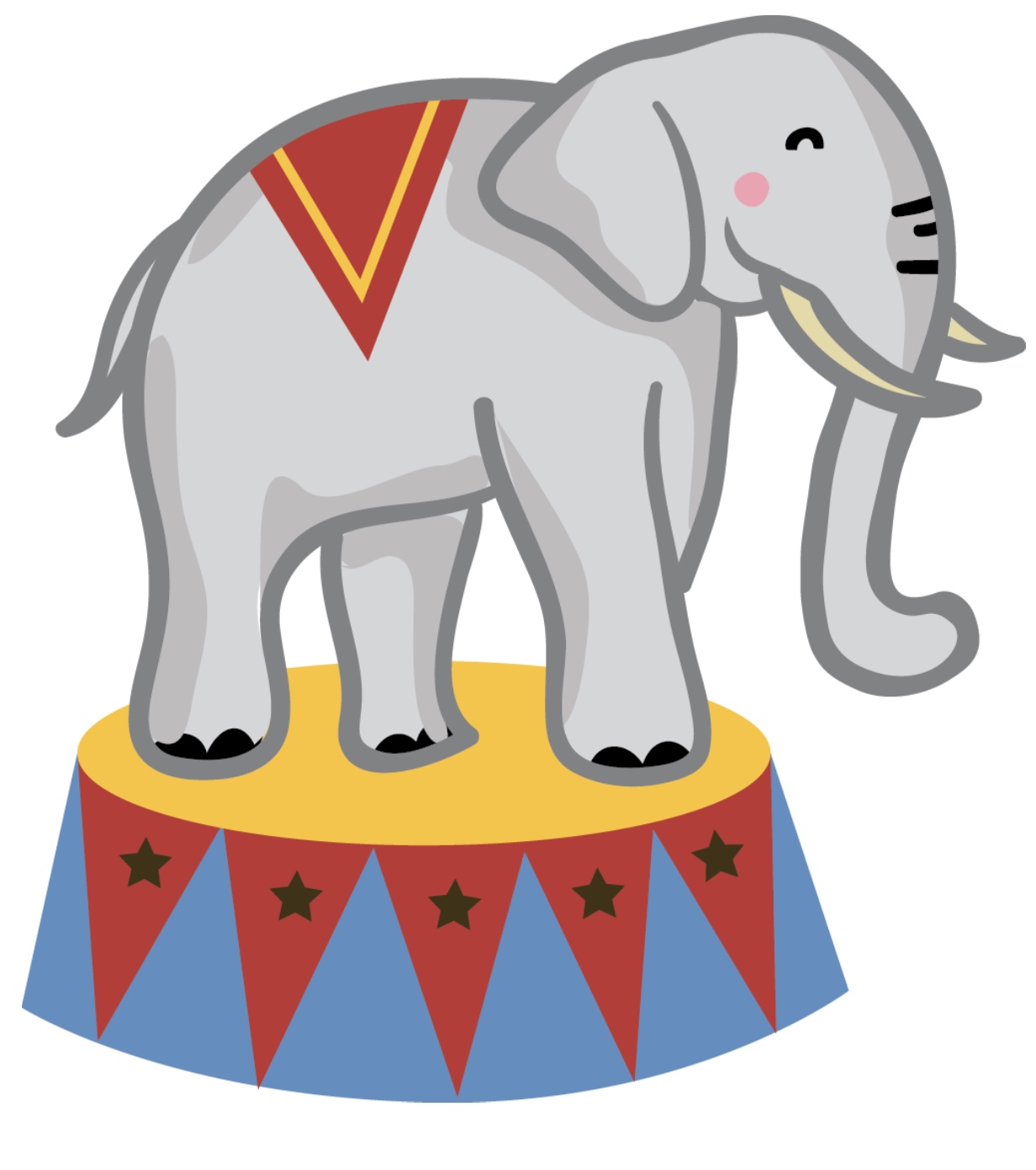 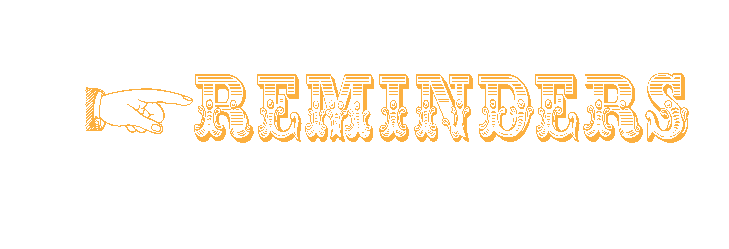 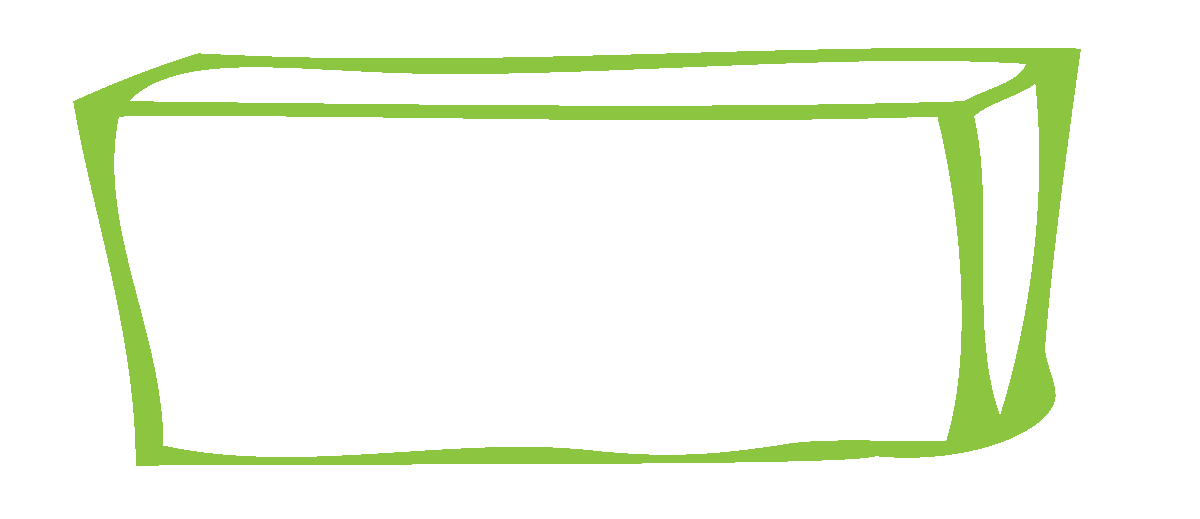 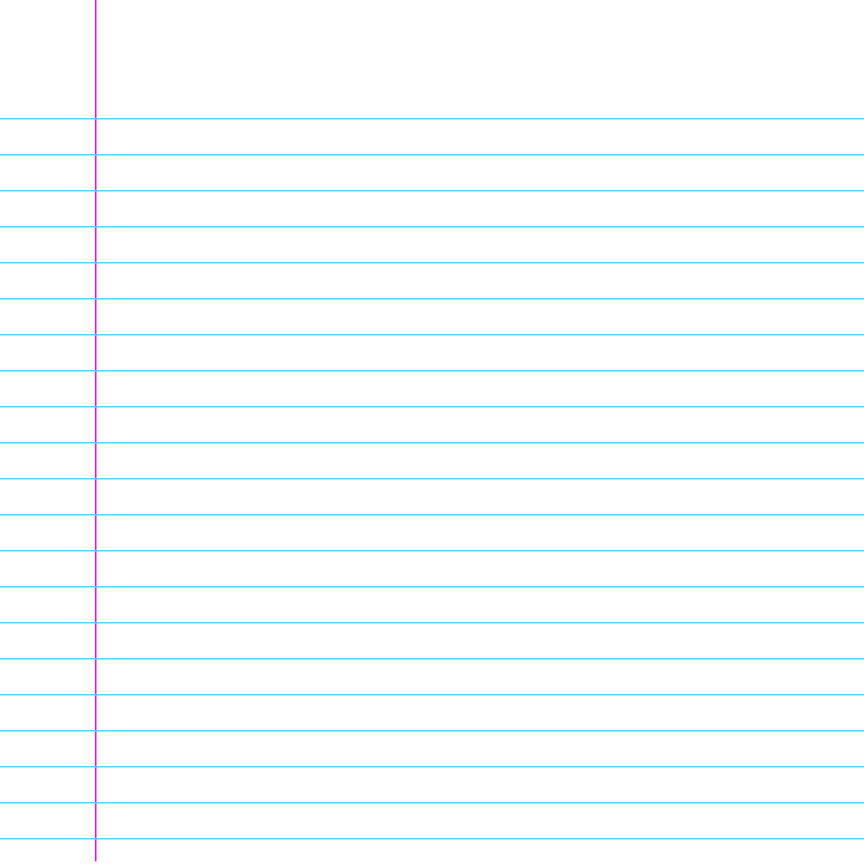 PHONICS/READINGGRAMMAR/WRITINGMATHSCIENCE/SOCIAL STUDIESPlurals: -s, -es, -ies Cause & EffectStory StructurePlural NounsBegin Cursive HandwritingFluently Add Within 100Addition & Subtraction FactsLandformsIdentify Historical Figures and InventorsMatter: Solids, Liquids, & Gases